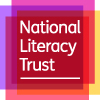 Strategic Complete an Annual Review of school reading provision, using the tools on the National Literacy Trust NetworkComplete the National Literacy Trust’s annual Children and Young People Reading Attitudes SurveyUse the National Literacy Trust Network to inform school strategy and practiceSigned: (Headteacher)……………………………………………………………………………………………………………….Name of school:…………………………………………………….. In association with: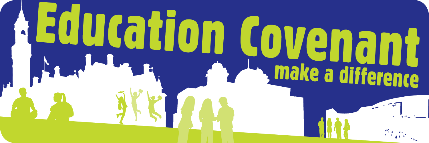 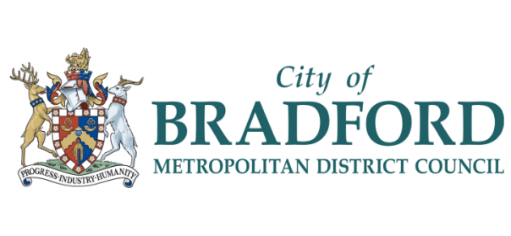 CommunityOnce per term send information to all parents asking them to read to and alongside their childrenHave a dedicated page on the school website to encourage reading activitiesMake reading materials available in public waiting areas in the schoolIn-schoolPromote the Summer Reading Challenge and library membership to all eligible pupilsRun the Bradford sponsored readCreate a school Book Club and invite parents and carers to joinIdentify a school governor to have special responsibility for reading